Chemical analysis price table/Water, Environment and Arid Regions Research Centre (WEARRC):Drinking and waste water analysis:
* 15 JD should be added if sample need acid digestion   ** 50 JD should be added if sampleneed extraction and cleaningRocks, Minerals and soil analyses:3. Organic materials analyses:** 50 JD should be added if sampleneed extraction and cleaningNotes Responsible personPrice (JD)Method and InstrumentAnalysisPhysical PropertyPhysical PropertyPhysical PropertyPhysical PropertyPhysical PropertyPhysical PropertyEng. Raya Alomoushe.mail: raya1moush@yahoo.com10Colour1Eng. Raya Alomoushe.mail: raya1moush@yahoo.com5Taste2Eng. Raya Alomoushe.mail: raya1moush@yahoo.com10Oder3Eng. Raya Alomoushe.mail: raya1moush@yahoo.com5Turbidity meterTurbidity4Eng. Raya Alomoushe.mail: raya1moush@yahoo.com2Temperature of Water Source 5Chemical PropertyChemical PropertyChemical PropertyChemical PropertyChemical PropertyChemical Property10 ( Each)35 (2-5 Element)-Inductively Coupled PlasmaHeavy metals*(Iron, Manganese, Nickel, Zinc,  Cadmium, Cobalt, Lead, Chromium, Copper, Silver,  Aluminium, Barium, Beryllium,  Lithium, Molybdenum,  Stannous, Vanadium, Boron)610 ( Each)-Atomic Absorption SpectrometerHeavy metals*(Iron, Manganese, Nickel, Zinc,  Cadmium, Cobalt, Lead, Chromium, Copper, Silver,  Aluminium, Barium, , Molybdenum, Magnesium , Sodium, potassium, strontium)75(Each)20 (whole)- Flame Emission  Photometer Sodium , Potassium , Lithium, calcium, Barium 855-EDTA Titration -Calcium- TH91010- Photometer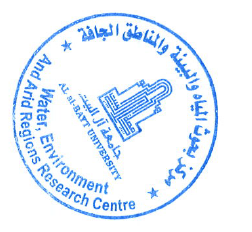 -Calcium- TH10- 10 (Each)- 10 (Each)- 35 (7 anion)- Ion Chromatograph-Bromide,Fluoride, Chloride -Nitrite, Nitrate, Phosphate, Sulfate115- UV-spectrophotometerNitrate1210- Stannous Chloride methodPhosphate135- Argentometric methodChloride145- PhotometerFree Residual Chlorine Cl2 (FRC)1510- Turbidimetric methodSulfate168- Titration methodAlkalinity as CaCO3175- Titration MethodCarbonate185- Titration MethodBicarbonate1910- Dried at 103-105 ºTotal suspended Solids (TSS) 202-Instrumental measurementTotal Dissolved Solid (TDS)2110- Dried at 180ºTotal Dissolved Solid (TDS)2215- Closed Reflux, TitrimetricChemical Oxygen Demand 2315- 5-Day BOD testBiochemical Oxygen Demand 242- Conductivity meterElectrical Conductivity 252- PH-meterPH2610- PhotometerNitrate2715- PhotometerTotal nitrogen 2820- PhotometerPhenol 2920- PhotometerTotal organic carbon TOC3010- PhotometerAmmonium NH4+315- Ion selective electrodeAmmonium NH4+3230Enzyme Substrate Test (Colilert-IDEXX)Total Coliforms and Escherichia coli3315- MTF methodTotal Coliform Count3415MTF methodEscherichia coli3515MTF methodFecal Coliforms (Total Thermotolerant Coliform Count-TTCC)3620Bacterial Enzyme Detection Technology "Pseudolert" From IDEXXPseudomonas aeruginosa3715MTF methodPseudomonas aeruginosa3815Membrane FiltrationFungi3915Membrane FiltrationFree Living Nematodes4015Sedimentation TechniqueAlgae 4125Package of test Total cost for monthly analysis for drinking water station( Total coliform E.coli, Pseudomonas, Fungi, NO3)4250Solid Phase Extraction/ Gas Chromatography/Mass SpectrometerOrganoChlorinated Pesticides(OCPs)-16 compounds**4375Solid Phase Extraction / Gas Chromatography/Mass SpectrometerPoly AromaticHydrocarbons (PAHs)-16 EPA compounds**4475Solid Phase Extraction / Gas Chromatography/Mass SpectrometerPoly ChrorinatedBiphynels (PCBs)-14 congeners**4575Solid Phase Extraction / Gas Chromatography/Mass Spectrometerploychlorinateddibenzo-p-dioxins (PCDDs) and polychlorinateddibenzofurans (PCDFs)-17 congeners**46DescriptionNo of samples collectedDestinationPrice (JD/Trip/day) vehiclePrice (JD/Trip/day) personnelDescriptionNo of samples collectedDestinationpriceprice47Sampling by lab personnel & vehicle≤3Within Mafraq city201047Sampling by lab personnel & vehicle≥3Within Mafraq city202047Sampling by lab personnel & vehicle≤3Outside Mafraq city402047Sampling by lab personnel & vehicle≥3Outside Mafraq city4040NotesResponsible personPrice (JD)Method and InstrumentAnalysisEng. ManalAlessaEmail:eng_manal_alissa13@yahoo.com101030- XRF spectrometer1.Sample preparation (fusion)2.Sample preparation (Milling & crushing)3. XRF analysisElemental Composition48Eng. ManalAlessaEmail:eng_manal_alissa13@yahoo.com10 30- XRD Spectrometer1. Sample preparation (Milling & crushing)2. XRD analysisMetal Composition49Eng. ManalAlessaEmail:eng_manal_alissa13@yahoo.com1030325- Scanning Electron MicroscopeSample preparation (Coating)Image (include 5 image)for extra image Chemical analysis (EDAX)Scanning Electron Microscope Analysis50Eng. ManalAlessaEmail:eng_manal_alissa13@yahoo.com1025            50/hourElectron Microprobe Analyzer (Coating)Thin section Analysis per hourElectron Microprobe Analyzer(EMPA)51NotesResponsible personPrice (JD)Method and InstrumentAnalysisDr. MohanadMasadEmail:mohanad@aabu.edu.jo2550- GC-MS:- without extraction-with extractionQuantitative & Qualitative Analysis of Organic Compounds by:GC/MS52Dr. MohanadMasadEmail:mohanad@aabu.edu.jo25- GC-MSQuantitative & Qualitative Analysis of Organic Compounds by: MS (DI)53Dr. MohanadMasadEmail:mohanad@aabu.edu.jo15- Elemental AnalyzerCarbon, Hydrogen, Nitrogen, Sulfur:54Dr. MohanadMasadEmail:mohanad@aabu.edu.jo75Solid Phase Extraction / Gas Chromatography/Mass Spectrometerploychlorinateddibenzo-p-dioxins (PCDDs) and polychlorinateddibenzofurans (PCDFs) **55Dr. MohanadMasadEmail:mohanad@aabu.edu.jo75Solid Phase Extraction / Gas Chromatography/Mass SpectrometerPoly ChrorinatedBiphynels(PCBs) **56Dr. MohanadMasadEmail:mohanad@aabu.edu.jo1015253030- NMR SpectrometerH1H1 + normal C13H1  +normal C13 +DEPT C132 D experimentcoolingNMR Analysis57